Laienspielgruppe "Schabernak e.V."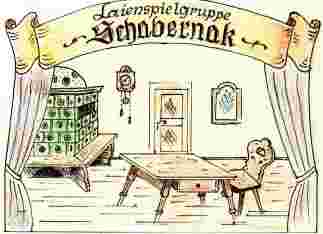 1. Vors. Stefan KuhnleTirschenreuther Str. 2892660 Neustadt an der WaldnaabBitte ausdrucken, ausfüllen und an den Schabernak Vorstand senden.BeitrittserklärungIch,	_________________________	_________________________	______________	(Name)	(Vorname)	(Geb. Datum)_________________________________________________________________________(Adresse)		_______________________________________________ __________________________Email-Adresse							Telefonnummerbeantrage hiermit die Mitgliedschaft im Verein der Laienspielgruppe "Schabernak e.V.".__________________________________	______________________________(Ort, Datum)	(Unterschrift)SEPA-LastschriftmandatSchabernak e.V., Tirschenreuther Str. 28, 92660 Neustadt a.d. WaldnaabGläubiger-Identifikationsnummer DE63ZZZ00000158109Mandatsreferenz: ____________Ich ermächtige Schabernak e.V., Zahlungen von meinem Konto mittels Lastschrift einzuziehen. Zugleich weise ich mein Kreditinstitut an, die von Schabernak e.V. auf mein Konto gezogenen Lastschriften einzulösen.Hinweis: Ich kann innerhalb von acht Wochen, beginnend mit dem Belastungsdatum, die Erstattung des belasteten Betrages verlangen. Es gelten dabei die mit meinem Kreditinstitut vereinbarten Bedingungen.________________________________________________________________________Vorname und Name (Kontoinhaber)________________________________________________________________________Straße und Hausnummer________________________________________________Postleitzahl und Ort___________________________________________    _   _   _   _   _   _   _   _   |   _   _   _Kreditinstitut (Name)			(BIC)IBAN:      D E   _   _   |   _   _   _   _   |   _   _   _   _   |   _   _   _   _   |   _   _   _   _   |   _   ___________________________________________________(Ort, Datum, Unterschrift)